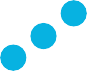 13 October 2021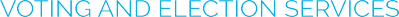 People with Disability Australia Ltd PO Box 666Strawberry Hills NSW 2012DECLARATION OF RESULTS – People with Disability Australia Ltd Board Election 2021I am writing to you in my capacity as the duly appointed Returning Officer for the People with Disability Australia Ltd Board Election 2021.In accordance with the rules of the People with Disability Australia Ltd, I declare the following results for the FOUR (4) contested positions as Director.I therefore declare the following persons have been elected to the FOUR (4) positions as Director:Samantha ConnorKelly CoxClare GibelliniDan GrahamRef: 883-2021PWDADirector-Declaration-FINAL.docx | Page 1 of 2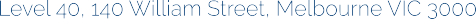 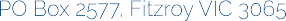 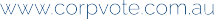 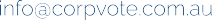 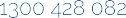 The count method and result has been audited by CorpVote Pty Ltd. Yours sincerely,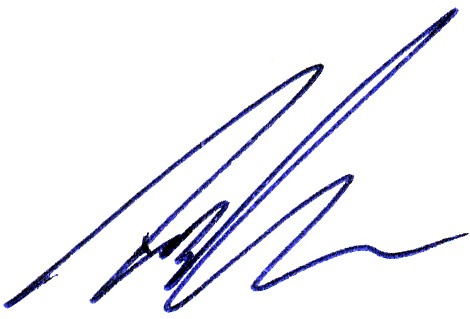 Signed: ……………………………….Date: 13/10/2021Timothy Jones as Returning Officer.Signed: ……………………………….Date: 13/10/2021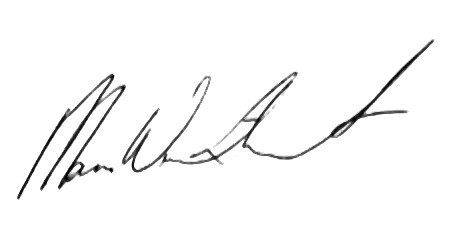 Mara Winthorst as Election Administrator.Commercial in ConfidenceRef: 883-2021PWDADirector-Declaration-FINAL.docx | Page 2 of 2BALLOT COUNTPostal ballot paper declarations envelopes received1Informal ballot paper declarations envelopes0Total formal ballot paper declaration envelopes1Postal ballot papers1Informal postal ballot papers0Total formal postal ballot papers1Total formal online ballots341Total formal ballots for count342POSITIONS: FOUR (4) POSITIONS AS DIRECTORCOUNT METHOD APPLIED: MULTIPLE PREFERENTIALPOSITIONS: FOUR (4) POSITIONS AS DIRECTORCOUNT METHOD APPLIED: MULTIPLE PREFERENTIALPOSITIONS: FOUR (4) POSITIONS AS DIRECTORCOUNT METHOD APPLIED: MULTIPLE PREFERENTIALCANDIDATESVOTESSTATUSSamantha Connor314ElectedKelly Cox336ElectedClare Gibellini331ElectedDan Graham320ElectedRichard Ouvrier146